Anejo 1Letras: Ch-ch, D-d, F-fPractica la pronunciación y lectura de fonemas, sílabas y palabras.Anejo 2Vocabulario: Ch-ch, D-d, F-fPractica la lectura de las siguientes palabras:china							10. donachuleta							11. Doris			chavo							12. duchaChucho							13. FelaChela							14. felizChopa							15. forrodado							16. feriadedo							17. familiaDido							18. Felipe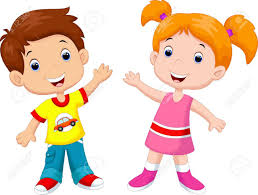 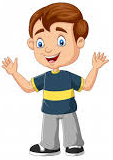 Anejo 3Vocabulario: Ch-ch, D-d, F-fIdentifica y escribe el nombre de cada dibujo (usa las palabras del vocabulario bajo estudio).  Les recuerdo que pueden dibujar.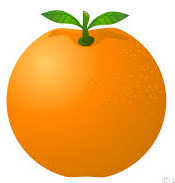 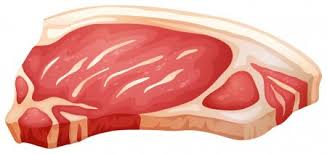 ________________			       ________________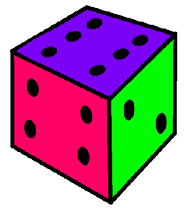 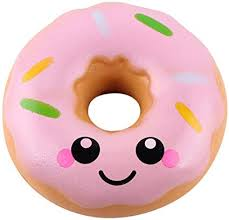 ________________				________________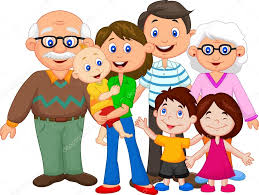 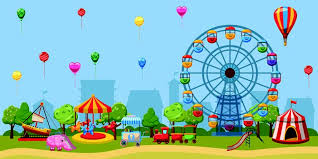 ________________				________________Anejo 4Destreza: La restaResuelve la resta. Puedes realizar dibujos para llegar al resultado.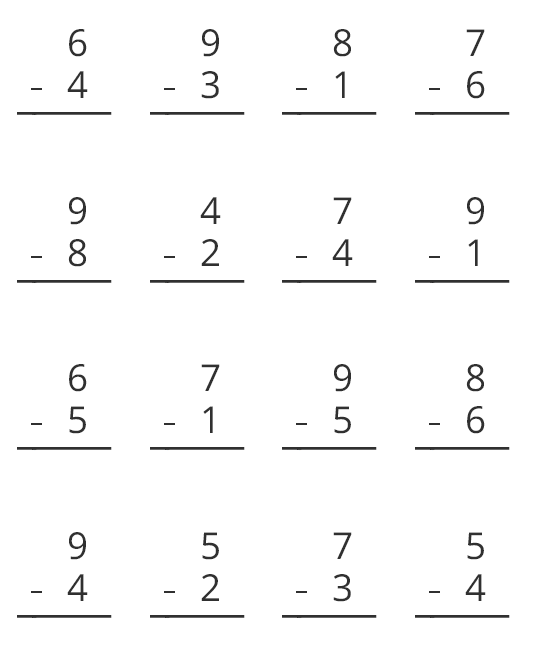 Anejo 5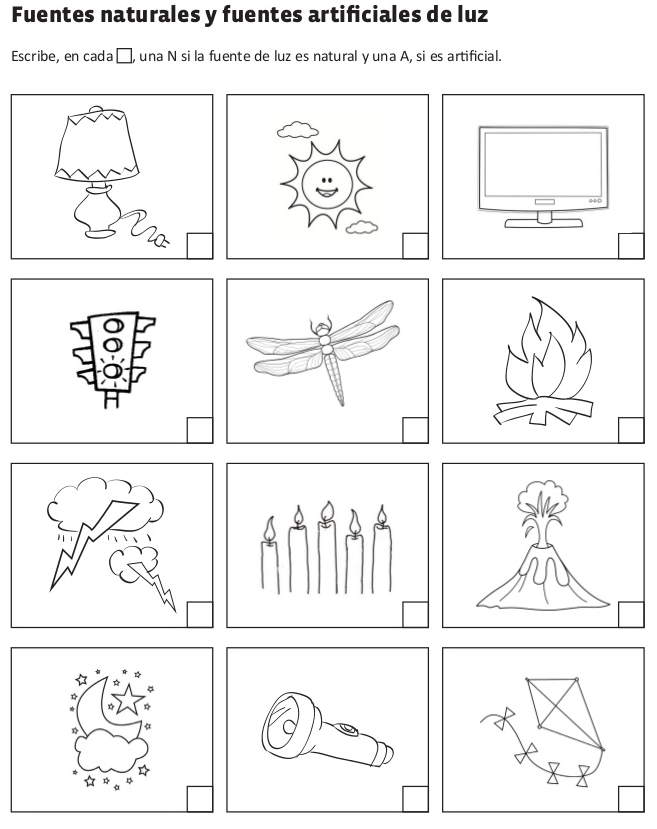 ***Recordatorio: Puedes dibujar la tarea en tu libreta de Ciencia.***china Cha                  cha      Che                  che Chi                   chi Cho                  cho Chu                  chu  dado Da                    da      De                    de Di                     di Do                    do Du                    dufamilia Fa                    fa      Fe                    fe Fi                     fi Fo                    fo Fu                    fu